KHYBER PAKHTUNKHWA BOARD OF TECHNICAL EDUCATION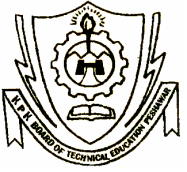 22, SECTOR B – 1, PHASE – 5, HAYATABAD PESHAWAR.DATE SHEETFORSIX MONTHS CERTIFICATE COURSE IN SHORT HAND 1ST TERM EXAMINATION 2020THEORYPRACTICAL              (MALIK FARID ULLAH KHAN)          ASSISTANT CONTROLLER OF EXAMINATIONS                C.C:	1. The Chairman, KP BTE Peshawar.	2. The Controller of Exams, KP BTE Peshawar.	3. All affiliated Institutes / Colleges and Centre Superintendents.DATE & DAYTIMESUBJECT08.10. 2020Thursday 9:00 AMTo 12:00 PMShort Hand14.10. 2020Wednesday-do-Computer16.10. 2020Friday9:00 AMTo 3:00 PMTypingDATE & DAY TIMESUBJECT17.10. 2020Saturday2:00 PMTo 5:00 PMTyping19.10. 2020Monday-do-Computer20.10. 2020Tuesday-do-Short Hand